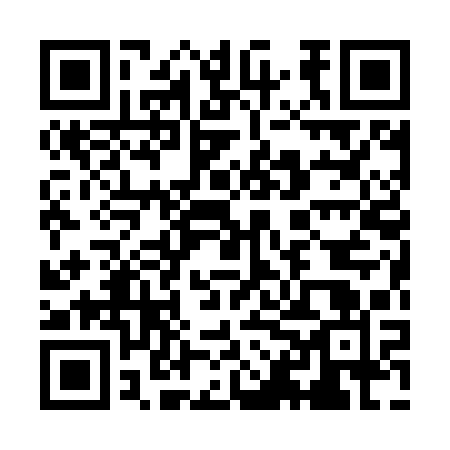 Ramadan times for Karlsruhe, Baden-Wurttemberg, GermanyMon 11 Mar 2024 - Wed 10 Apr 2024High Latitude Method: Angle Based RulePrayer Calculation Method: Muslim World LeagueAsar Calculation Method: ShafiPrayer times provided by https://www.salahtimes.comDateDayFajrSuhurSunriseDhuhrAsrIftarMaghribIsha11Mon5:025:026:4712:363:466:266:268:0612Tue5:005:006:4512:363:476:286:288:0713Wed4:574:576:4312:363:486:296:298:0914Thu4:554:556:4112:353:496:316:318:1115Fri4:534:536:3912:353:506:326:328:1216Sat4:514:516:3712:353:516:346:348:1417Sun4:484:486:3512:353:516:356:358:1618Mon4:464:466:3312:343:526:376:378:1719Tue4:444:446:3112:343:536:386:388:1920Wed4:414:416:2912:343:546:406:408:2121Thu4:394:396:2612:333:556:416:418:2322Fri4:364:366:2412:333:566:436:438:2423Sat4:344:346:2212:333:576:446:448:2624Sun4:324:326:2012:333:586:466:468:2825Mon4:294:296:1812:323:596:476:478:3026Tue4:274:276:1612:323:596:496:498:3127Wed4:244:246:1412:324:006:506:508:3328Thu4:224:226:1212:314:016:526:528:3529Fri4:194:196:0912:314:026:536:538:3730Sat4:174:176:0712:314:036:556:558:3931Sun5:145:147:051:305:037:567:569:411Mon5:125:127:031:305:047:587:589:432Tue5:095:097:011:305:057:597:599:453Wed5:075:076:591:305:068:018:019:464Thu5:045:046:571:295:068:028:029:485Fri5:025:026:551:295:078:048:049:506Sat4:594:596:531:295:088:058:059:527Sun4:564:566:511:285:098:078:079:548Mon4:544:546:491:285:098:088:089:569Tue4:514:516:471:285:108:108:109:5810Wed4:484:486:451:285:118:128:1210:00